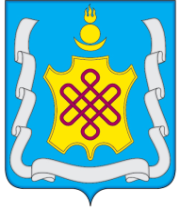 АДМИНИСТРАЦИЯМУНИЦИПАЛЬНОГО РАЙОНА «АГИНСКИЙ РАЙОН»ПОСТАНОВЛЕНИЕ«15» июня 2020 г.                                                                        № 148  					пгт. АгинскоеОб утверждении порядка проведения общественных обсуждений по определению границ территорий, прилегающих к зданиям, строениям, сооружениям, помещениям, на которых не допускается розничная продажа алкогольной продукции, на территории муниципального района  "Агинский район" В соответствии с пунктом 8 статьи 16 Федерального закона от 22 ноября 1995 года № 171-ФЗ «О государственном регулировании производства и оборота этилового спирта, алкогольной и спиртосодержащей продукции и об ограничении потребления (распития) алкогольной продукции», руководствуясь статьей 33 Федерального закона от 6 октября 2003 года № 131-ФЗ «Об общих принципах организации местного самоуправления в Российской Федерации», постановлением Правительства Российской Федерации от 27 декабря 2012 года № 1425 «Об определении органами государственной власти субъектов Российской Федерации мест массового скопления граждан и мест нахождения источников повышенной опасности, в которых не допускается розничная продажа алкогольной продукции, а также определении органами местного самоуправления границ прилегающих к некоторым организациям и объектам территорий, на которых не допускается розничная продажа алкогольной продукции»,  Администрация муниципального района "Агинский район" постановляет:Утвердить порядок проведения общественных обсуждений по определению границ территорий, прилегающих к зданиям, строениям, сооружениям, помещениям, на которых не допускается розничная продажа алкогольной продукции, на территории муниципального района "Агинский район".Контроль за исполнением настоящего постановления возложить на первого заместителя Главы муниципального района «Агинский район» Бабужапова Н.В.Настоящее постановление вступает в силу со дня его официального обнародования.Глава муниципального района                                                        Ж.В. ЖаповПРИЛОЖЕНИЕк постановлению администрации муниципального района "Агинский район"от «15» июня 2020 года №148Порядок проведения общественных обсуждений по определению границ территорий, прилегающих к зданиям, строениям, сооружениям, помещениям, на которых не допускается розничная продажа алкогольной продукции, на территории муниципального района "Агинский район"1. Общие положения1. Настоящий Порядок разработан в целях реализации Федерального закона от 22 ноября 1995 года № 171-ФЗ «О государственном регулировании производства и оборота этилового спирта, алкогольной и спиртосодержащей продукции и об ограничении потребления (распития) алкогольной продукции» и регулирует отношения, связанные с формой, порядком и сроками общественного обсуждения по вопросу определения границ прилегающих территорий, на которых не допускается розничная продажа алкогольной продукции (далее - общественные обсуждения).2. Организатором общественного обсуждения является администрация муниципального района "Агинский район"  (далее - организатор общественного обсуждения).3. Участие в общественном обсуждении является добровольным и свободным.4. Целью общественного обсуждения является регулирование на территории муниципального района "Агинский район"  отношений, связанных с оборотом этилового спирта, алкогольной и спиртосодержащей продукции, и отношений, связанных с потреблением (распитием) алкогольной продукции, в части определения границ территорий, прилегающих:к зданиям, строениям, сооружениям, помещениям, находящимся во владении и (или) пользовании образовательных организаций (за исключением организаций дополнительного образования, организаций дополнительного профессионального образования);к зданиям, строениям, сооружениям, помещениям, находящимся во владении и (или) пользовании организаций, осуществляющих обучение несовершеннолетних;к зданиям, строениям, сооружениям, помещениям, находящимся во владении и (или) пользовании юридических лиц независимо от организационно-правовой формы и индивидуальных предпринимателей, осуществляющих в качестве основного (уставного) вида деятельности медицинскую деятельность или осуществляющих медицинскую деятельность наряду с основной (уставной) деятельностью на основании лицензии, выданной в порядке, установленном законодательством Российской Федерации, за исключением видов медицинской деятельности по перечню, утвержденному Правительством Российской Федерации;к спортивным сооружениям, которые являются объектами недвижимости и права на которые зарегистрированы в установленном порядке;на боевых позициях войск, полигонах, узлах связи, в расположении воинских частей, на специальных технологических комплексах, в зданиях и сооружениях, предназначенных для управления войсками, размещения и хранения военной техники, военного имущества и оборудования, испытания вооружения, а также в зданиях и сооружениях производственных и научно-исследовательских организаций Вооруженных Сил Российской Федерации, других войск, воинских формирований и органов, обеспечивающих оборону и безопасность Российской Федерации;на вокзалах, в аэропортах;в местах нахождения источников повышенной опасности, определяемых органами государственной власти Забайкальского края в порядке, установленном Правительством Российской Федерации.5. Проведение общественного обсуждения осуществляется в отношении проекта постановления администрации муниципального района "Агинский район", определяющего границы прилегающих территорий, на которых не допускается розничная продажа алкогольной продукции (далее – проект постановления).6. Общественное обсуждение проекта постановления проводится путем размещения материалов на официальном сайте муниципального района "Агинский район" в информационно-телекоммуникационной сети «Интернет» по адресу: http://www.aginskmr.7. Предложения и замечания направляются в период проведения общественного обсуждения на электронную почту организатора общественного обсуждения aginskmr@mail.ru или по средствам почтовой связи по адресу: 687000 Забайкальский край Агинский район пгт. Агинское ул. Базара Ринчино, 84 8. В общественном обсуждении на равных условиях могут принимать участие любые юридические и физические лица, в том числе зарегистрированные в качестве индивидуальных предпринимателей, государственные органы власти, органы власти субъекта, органы местного самоуправления (далее - участники обсуждений).9. Срок общественных обсуждений проекта постановления составляет 10 календарных дней.10. После завершения общественных обсуждений проекта постановления разработчик проекта рассматривает все замечания и (или) предложения, поступившие в сроки, указанные в пункте 9 настоящего Порядка. Замечания и (или) предложения, поступившие по истечению срока, предусмотренного п. 9 настоящего Порядка, а также содержащие нецензурные или оскорбительные выражения рассмотрению не подлежат.9. После истечения срока размещения ответа по существу размещенных замечаний и (или) предложений, либо при их отсутствии, общественные обсуждения считаются оконченными.10. По итогам общественных обсуждений оформляется протокол согласно приложения 1  в формате PDF, в котором отражается общее мнение участников обсуждений либо указывается, что замечания и (или) предложения от них не поступали. Заключение подписывается начальником отдела экономического развития и имущественных отношений администрации муниципального района "Агинский район"  и подлежит обязательному опубликованию (обнародованию) на официальном сайте муниципального района "Агинский район" в информационно-телекоммуникационной сети «Интернет» по адресу: http://www.aginskmr не позднее чем через три рабочих дня после его подписания.12. Результат общественных обсуждений носит рекомендательный характер.Приложение 1к Порядку общественных обсужденийпроекта постановления об определении границприлегающих к некоторым организациям и объектамтерриторий, на которых не допускаетсярозничная продажа алкогольной продукцииПРОТОКОЛпо результатам общественного обсужденияПериод проведения общественного обсуждения: с________ по___________ 20____ г.Предмет общественного обсуждения: Определение границ территорий, прилегающих к зданиям, строениям, сооружениям, помещениям, на которых не допускается розничная продажа алкогольной продукции, на территории муниципального района "Агинский район" (наименование Проекта)Разработчик: Администрация муниципального района "Агинский район" Способ информирования:Проект  постановления Определение границ территорий, прилегающих к зданиям, строениям, сооружениям, помещениям, на которых не допускается розничная продажа алкогольной продукции, на территории муниципального района "Агинский район"__________________________________________________________________(наименование Проекта)размещен на официальном сайте муниципального района "Агинский район" в информационно-телекоммуникационной сети «Интернет» по адресу: http://www.aginskmrРезультаты общественного обсуждения:Вариант 1. Результаты рассмотрения поступивших замечаний и предложений оформляются в виде таблицы:Примечание:<1> «принимается в следующей редакции» или «отклонено».Вариант 2. Информация об отсутствии замечаний и (или) предложений оформляется записью:«В ходе общественного обсуждения замечаний и предложений по Проекту __________________________________________________________не поступило».(наименование Проекта документа)Начальник отдела экономического развития и имущественных отношений администрации муниципального района "Агинский район"                                                                         подпись, ФИО№п/пДанные об участнике общественного обсуждения (фамилия, имя, отчество участника, наименование юридического лица)Дата поступления замечания и предложенияСодержание замечания и предложенияРезультат рассмотрения замечания и предложения<1>Обоснование причин принятия и (или) непринятия поступившего замечания и предложения